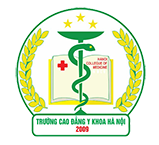 I.  MỤC ĐÍCH VÀ PHẠM VI ÁP DỤNG:1. Mục đích: Đánh giá chất lượng giờ giảng của giáo viên;Giúp cho giáo viên trao đổi, học hỏi kinh nghiệm giảng dạy giữa các đồng nghiệp;Giúp Nhà trường nhận định những mặt mạnh, mặt yếu trong giảng dạy, từ đó có các giải pháp bồi dưỡng những giáo viên có năng lực còn hạn chế, khuyến khích động viên những giáo viên dạy tốt;Chuẩn hóa công tác quản lý, nâng cao chất lượng giảng dạy của nhà trường.2. Phạm vi áp dụng: Quy trình chỉ áp dụng cho dự giờ thường xuyên, dự giờ đột xuất;Cho tất cả các giáo viên của Trường Cao đẳng Y khoa Hà Nội. II. ĐỊNH NGHĨA, TỪ VIẾT TẮT VÀ TÀI LIỆU VIỆN DẪN: 1. Định nghĩa:	Hoạt động dự giờ: Là hoạt động cần thiết, quan trọng trong quá trình kiểm tra, đánh giá, giúp cho giáo viên học hỏi kinh nghiệm lẫn nhau, giúp cán bộ quản lý nắm bắt được tình hình thực tiễn của hoạt động dạy và học.2. Từ viết tắt: - BGH                                  Ban giám hiệu- PĐT		                     	Phòng Đào tạo - PTC-HC                            Phòng Tổ chức – Hành chính- PKT&ĐBCL                    Phòng Khảo thí và Đảm bảo chất lượng- HSSV 			Học sinh sinh viên - BLĐTB&XH                    Bộ Lao động Thương binh và Xã hội- BM                                    Biểu mẫuIII. TÀI LIỆU BÊN NGOÀI LIÊN QUAN:- Quyết định số 14/Quyết định số 14/2007/QĐ-BLĐTBXH ngày 24 tháng 5 năm 2007 của  Bộ  trưởng  Bộ  Lao  động - Thương binh  và  Xã  hội về việc ban hành quy chế thi, kiểm tra và công nhận tốt nghiệp trong dạy nghề chính quy.- Quy chế tuyển sinh hệ Cao đẳng nghề, Trung cấp nghề của Bộ LĐTBXH;- Luật dạy nghề 2006.- Luật giáo dục nghề nghiệp số 74/2014/QH13 ngày 27/11/2014 IV. LƯU ĐỒ: (xem trang 2)  V. ĐẶC TẢ QUY TRÌNH DỰ GIỜVI. CÁC BIỂU MẪU/ HƯỚNG DẪN KÈM THEO TÀI LIỆU THAM KHẢOl			2	3	 				(Nếu có tham khảo tài liệu thì ghi phần này theo quy định).                                                                                                 BM01-QT16KẾ HOẠCHDự giờ, nhận xét và đánh giá giờ giảng của giáo viên năm học 20... – 20…Căn cứ theo Quyết định Số..../QĐ-CĐYKHN ngày 	 của Hiệu trưởng Trường Cao đẳng Y khoa Hà Nội về việc thành lập Đoàn kiểm tra nội bộ năm…….Căn cứ theo Kế hoạch số .. ../KH- CĐYKHN ngày	  của Hiệu trưởng về hoạt động của Đoàn kiểm tra nội bộ năm	Đoàn kiểm tra nội bộ lập Kế hoạch dự giờ, nhận xét và đánh giá giờ giảng của giáo viên nám học 20... - 20... như sau:	I. MỤC TIÊU	- Đánh giá đúng thực chất hoạt động dạy nghề, tình hình sử dụng cơ sở vật chất của  Trường; đánh giá được chất lượng giáo viên đồng thời tìm ra các biện pháp khắc phục những tồn tại để góp phần hoàn thiện và nâng cao chất lượng đào tạo nghề;	- Đánh giá mức độ thực hiện nhiệm vụ của giáo viên và bộ môn, từ đó có kế hoạch bồi dưỡng, sử dụng giáo viên phù hợp, thúc đẩy các cá nhân, tập thể phát triển, tự hoàn  thiện để hoàn thành mục tiêu, nhiệm vụ Nhà trường giao;	- Đánh giá thực trạng năng lực của mỗi cá nhân, qua đó phấn đấu học tập, từng bước hoàn thiện năng lực sư phạm để nâng cao chất lượng giảng dạy.	II. NỘI DUNGDự giờ thường xuyên	- Dự giờ giảng của giáo viên;	- Kiểm tra hồ sơ của giáo viên khi lên lớp;	- Kiểm tra sự chuẩn bị vật tư, thiết bị, tài liệu giảng dạy và học tập; cách tổ chức lớp học trong giờ giảng;	- Nhận xét và đánh giá giờ giảng của giáo viên.	2. Dự giờ đột xuất	- Dự giờ giảng của giáo viên;	- Kiểm tra hồ sơ của giáo viên khi lên lớp;	- Kiểm tra sự chuẩn bị vật tư, thiết bị, tài liệu giảng dạy và học tập; cách tổ chức lớp học trong giờ giảng;	III. THÀNH PHẦN	- Ban Giám hiệu;	- Đoàn kiểm tra nội bộ, gồm có: Phòng - Khảo thí  và Đảm bảo chất lượng, phòng Đào tạo; phòng  Phòng Khảo thí và Đảm bảo chất lượng;	- Bộ môn có giáo viên tham gia giờ giảng.	IV. TỔ CHỨC THỰC HIỆN	- Thời gian: Thực hiện trong năm học 20... - 20;	- Đối với dự giờ thường xuyên: Thông báo lịch cụ thể, bộ môn và giáo viên căn cứ theo lịch để thực hiện;	- Đối với dự giờ đột xuất: Đoàn kiểm tra không báo trước thời gian, địa điểm;	- Sau mỗi giờ giảng (đối với dự giờ thường xuyên)  bộ môn và giáo viên tham gia nhận xét và đánh giá.	V. CHẾ ĐỘ BÁO CÁOHàng tháng, lập báo cáo về Ban giám hiệu trước ngày 25 để báo cáo Hiệu trưởng xem xét và thông báo trong cuộc họp giao ban./.                                                                                                 BM02-QT16THÔNG BÁOLịch dự giờ thường xuyên tháng ..../20.... năm học 20... - 20...Căn cứ theo Quyết định số ..../QĐ- CĐYKHN ngày .../.../20... của Hiệu trưởng Trường Cao đẳng Y khoa Hà Nội.về việc thành lập Đoàn kiểm tra nội bộ năm 20...;Căn cứ theo Kế hoạch số .../KH- CĐYKHN ngày .../.../20... của Hiệu trưởng về hoạt động của Đoàn kiểm tra nội bộ năm 20...;Căn cứ theo Kế hoạch số…./KH- CĐYKHN ngày tháng năm 20... của Hiệutrưởng về Kế hoạch dự giờ, nhận xét và đánh giá giờ giảng năm học 20... - 20...;Đoàn kiểm tra nội bộ thông báo lịch dự giờ thường xuyên đối với giáo viên tháng .../ 20...năm học 20... – 20…..(Có lịch cụ thể kèm theo)Yêu cầu các bộ môn căn cứ lịch dự giờ thường xuyên để thực hiện./.LỊCH DỰ GIỜ THƯÒNG XUYÊN THÁNG .../20... NĂM HỌC 20... - 20...
(Kèm theo Thông báo số…/TB-CĐYKHN của Hiệu trưởng Trường Cao đẳng Y khoa Hà Nội)Căn cứ Quyết định số .../QĐ- CĐYKHN ngày .../.../20... của Hiệu trưởng Trường Cao đẳng Y khoa Hà Nội về việc thành lập Đoàn kiểm tra nội bộ năm 20...;Căn cứ Kế hoạch số .../KH- CĐYKHN ngày .../.../20... của Hiệu trưởng TRƯỜNG Trường Cao đẳng Y khoa Hà Nội về việc lập kế hoạch hoạt động năm 20...;Căn cứ Kế hoạch số ...../KH- CĐYKHN ngày .../.../20... về việc dự giờ, nhận xét và đánh giá tiết giảng của giáo viên năm 20...Hiệu trưởng thông báo cụ thể lịch dự giờ thường xuyên như sau:                                                                                                           BM03-QT16PHIẾU DỰ GIỜ
NĂM HỌC 20... - 20...PHIẾU ĐÁNH GIÁ BÀI GIẢNG TÍCH HỢPPhần I: Thông tin chung Họ và tên giáo viên:……………………………………………………………………Tên bài giảng:	;…………………………………………………………………………Thời gian: Ngày giảng	Bắt	đầu giảng:	Kết	thúc:………..Họ và tên người dự giờ:……………………………………………………………….Phần II: Biên bản dự giờ Phần III: Các ý kiến khác (nếu có) và các khuyến nghị để giáo viên điều chỉnh/ Cải tiến/ Bổ sung/ Chuẩn bị thêm cho những bài giảng sau:………………………………………………………………………………………………………………………………………………………………………………………………………………………………………………………………………………………………………………………………………………………………………………………………………………………………………………………………………………………………………………………………………………………………………………………………………………………………………………………………………………………………………………………………………………………………………………………………………………………………………………………………………………………………………………………………………………………………………………………………………………………………………………………………………………………………………………………………………………………………………………………………………………………………………………………………………………………………                                                                                             BM04-QT16PHIẾU DỰ GIỜ
NĂM HỌC 20... - 20...PHIẾU ĐÁNH GIÁ BÀI GIẢNG LÝ THUYẾT Phần I: Thông tin chung Họ và tên giáo viên:……………………………………………………………….	Tên bài giảng:	;	Thời gian: Ngày giảng	Bắt	đầu giảng:	Kết	thúc:	Họ và tên người dự giờ:………………………………………………………………Phần II: Biên bản dự giờ Phần III: Các ý kiến khác (nếu có) và các khuyến nghị để giáo viên điều chỉnh/ Cải tiến/ Bổ sung/ Chuẩn bị thêm cho những bài giảng sau:………………………………………………………………………………………………………………………………………………………………………………………………………………………………………………………………………………………………………………………………………………………………………………………………………………………………………………………………………………………………………………………………………………………………………………………………………………………………………………………………………………………………………………………………………………………………………………………………………………………………………………………………………………………………………………………………………………………………………………………………………………………………………………………………………………………………………………………………………………………………………………………………………………………………………………………………………………………………                                                                                                     BM05-QT16PHIẾU DỰ GIỜ
NĂM HỌC 20... - 20...PHIẾU ĐÁNH GIÁ BÀI GIẢNG THỰC HÀNHPhần I: Thông tin chung Họ và tên giáo viên:……………………………………………………………………Tên bài giảng:	;…………………………………………………………………………Thời gian: Ngày giảng	Bắt	đầu giảng:	Kết	thúc:………..Họ và tên người dự giờ:……………………………………………………………….Phần II: Biên bản dự giờPhần III: Các ý kiến khác (nếu có) và các khuyến nghị để giáo viên điều chỉnh/ Cải tiến/ Bổ sung/ Chuẩn bị thêm cho những bài giảng sau:………………………………………………………………………………………………………………………………………………………………………………………………………………………………………………………………………………………………………………………………………………………………………………………………………………………………………………………………………………………………………………………………………………………………………………………………………………………………………………………………………………………………………………………………………………………………………………………………………………………………………………………………………………………………………………………………………………………………………………………………………………………………………………………………………………………………………………………………………………………………………………………………………………………………………………………………………………………………                                                                                                 BM06-QT16BÁO CÁOĐánh giá giờ thường xuyên tháng ..../20.... năm học 20... - 20...Căn cứ Kế hoạch số .../KH- CĐYKHN ngày .../.../20... của Hiệu trưởng Trường Cao đẳng Y khoa Hà Nội về dự giờ, nhận xét và đánh giá giờ giảng của giáo viên năm học 20... - 20...;Căn cứ Thông báo số .../TB- CĐYKHN ngày .../.../20... về Lịch dự giờ thường xuyên tháng .../20...;Căn cứ tình hình dự giờ thực tế trong tháng .. ./20... của Đoàn dự giờ, Phòng KT&ĐBCLbáo cáo kết quả đánh giá tiết giảng của các giáo viên cụ thể như sau:l. Tình hình thực hỉện:-	Thời gian triển khai theo-	Tổng số giáo viên được dự giờ- Thuận lợi/ Khó khăn: 2. Kết quả đánh giá:Đề xuất các biện pháp.Nâng cao chất lượng đội ngũ giảng viênNâng cao chất lượng hoạt động tổ chức, quản lý đào tạo của Nhà trường./.STTTên bước công việcNội dungBộ phận/Người thực hiệnBộ phận/ Người phối hợp thực hiệnKết qnả đạt đượcHạn hoàn thànhBiểu mẫu1.Lập kế hoạch dự giờHằng năm, lập kế hoạch dự giờ theo từng học kỳPKT&ĐBCL                    Kế hoạchBM01-QT162.Phê duyệt kế hoạchHiệu trưởng phê duyệtHiệu trưởngPKT&ĐBCL                    Kế hoạch3.Xây dựng lịch dự giờDựa vào thời khóa biểu của từng học kỳ của năm họcXác định môn học/mô đun cần dự giờ;Xác định đối tượng cần dự giờ;Xác định, địa điểm, thời gian dự giờ.PKT&ĐBCL                    Lịch dự giờ4.Phân công cán bộ dự giờBan giám hiệu phân công các cán bộ, quản lý tham gia dự giờBGHPKT&ĐBCL                     PĐT, PTC - HC, Các Bộ mônDanh sách phân công dự giờ5.Thông báo kế hoạch dự giờThông báo kế hoạch dự giờ tới các giảng viênPKT&ĐBCL                    Thông báoBM02-QT166.Giảng dạyGiảng viên thực hiện giảng dạy theo kế hoạch hoặc đột xuất và thời khóa biểuGiảng viênBGHPKT&ĐBCL                    PĐT, PTC – HC, Các Bộ mônTheo lịch dự giờSTTTên bước công việcNội dungBộ phận/ Người thực hiệnBộ phận/Người phối hợp thực hiệnKết qưả đạt đượcHạn hoàn thànhBiểu mẫu7.Nhận xét/Đánh giá theo phiếuĐánh giá, nhận xét dự giờ theo phiếu đánh giáBGHPKT&ĐBCL,PĐTPTC – HC, CácBộ mônPhiếu	nhậnxét, đánh giáBM03-QT16BM04-QT16BM05-QT168.Tồng họp phiếu đánh giáTổng hợp phiếu đánh giá của các giảng viên có lịch dự giờ theo kế hoạch hoặc đột xuấtPKT&ĐBCLBảng tồng hợp9.Báo cáo kết quảBáo cáo kết quả dự giờ theo kế hoạch hoặc đột xuất gửi tới Ban giám hiệuBan giám hiệu nắm nội dung báo cáo. Tùy theo tình hình để có những chỉ đạo trực tiếp và Phòng, khoa liên quan.PKT&ĐBCLBGHPĐT PTC - HC Các Bộ mônBáo cáoBM06-QT1610.Rút kinh nghiệmHiệu trưởng chỉ đạo cho các khoa, các bộ môn họp rút kinh nghiệmHiệu trưởngCác Khoa, Bộ mônBiên bản họp rút kinh nghiệm11.Lưu hồ sơKế hoạch dự giờPhiếu đánh giá dự giờBáo cáo kết quảPKT&ĐBCL•Đây đủ hồ sơ lưu theo năm họcSTTTên công cụ/biểu mẫu/hướng dẫnMã hoá1Kế hoạch dự giờBM01-QT162Thông báo lịch dự giờBM02-QT163Phiếu dự giờ bài giảng tích hợpBM03-QT164Phiếu đánh giá lý thuyếtBM04-QT165Báo cáoBM05-QT16BỘ LAO ĐỘNG – THƯƠNG BINH VÀ XÃ HỘITRƯỜNG CAO ĐẲNG Y KHOA HÀ NỘISô        /KH-CĐYKHNCỘNG HOÀ XÃ HỘI CHỦ NGHĨA VIỆT NAMĐộc lập - Tự do - Hạnh phúc            Hà Nội, ngày      tháng     năm 20Nơi nhận:             - HĐQT, BGH;             - Phòng, Bộ môn; - Lưu VT, P.KT-BĐCL.HIỆU TRƯỞNGBỘ LAO ĐỘNG – THƯƠNG BINH&XHTRƯỜNG CAO ĐẲNG Y KHOA HÀ NỘI Số:         /TB-CĐYKHNCỘNG HÒA XÃ HỘI CHỦ NGHĨA VIỆT NAMĐộc lập – Tự do – Hạnh phúc                                  Hà Nội, ngày     tháng    năm 20Nơi nhận:            - Ban Giám hiệu;            - Đơn vị trực thuộc truờng;            - Luu: VT, PKT&ĐBCL.HIỆU TRƯỞNGSTTHọ và tên giáo viênBộ mônTiếtNgày giảngĐịa điểmĐoàn dự giờ12345BỘ LAO ĐỘNG – THƯƠNG BINH&XHTRƯỜNG CAO ĐẲNG Y KHOA HÀ NỘI TTNội dung đánh giáĐiểm chuẩnĐiểm đánh giáIChuẩn bi bài giảng151Chuẩn bị được hồ sơ bài giảng đúng và đủ theo quy định.2.52Xác định đúng và đủ mục tiêu bài giảng.53Giáo án thể hiện đủ các bước lên lớp, có dự kiến các hoạt động của người dạy, người học và phân bổ thời gian cho từng nội dung hợp lý.54Chuẩn bị thiết bị, dụng cụ, vật tư, nguyên, nhiên, vật liệu tiêu hao, đồ dùng dạy học phù họp với nội dung bài giảng.2.5IINăng lực sư phạm251Phong thái tự tin; diễn đạt rõ ràng, dễ hiếu.22Bao quát được lớp học.23Đặt vấn đề, chuyển tiếp vấn đề họp lý, sinh động, nêu bật được trọng tâm của bài giảng.24Kết hợp họp lý các phương pháp dạy học và phương tiện dạy học giúp người học tiếp thu được bài.35Kết họp họp lý giữa dạy kiến thức và kỹ năng đế thực hiện được mục tiêu của bài giảng.56Xử lý tốt các tình huống sư phạm.27Phát huy được tính tích cực, chủ động của người học.48Thực hiện đúng, đủ các bước lên lóp.29Tổ chức luyện tập hợp lý, đảm bảo hình thành kỹ năng, thái độ cho người học. Tổng kết, gợi mở cho người học tự nghiên cứu.3IIINăng lực chuyên môn251Lựa chọn được khối kiến thức, kỹ năng phù họp với mục tiêu của bài giảng và đối tượng.42Nội dung kiến thức chuyên môn chính xác, có cập nhật, bố sung kiến thức mới.4n3Trình tự các bước thực hành đảm bảo tính logic, khoa học, sát với thực tế.44Lựa chọn đúng thao tác cần làm mẫu và thao tác mẫu chuẩn xác, thuần thục.55Phân tích được các sai hỏng thường gặp, biện pháp xừ lý và phòng tránh.46Đảm bảo an toàn cho người và thiết bị. Nếu xảy ra mất an toàn, tai nạn cho người và làm hư hỏng thiết bị: Không đánh giá xếp loại bài giảng.27Thực hiện tôt vệ sinh lao động.2IVứng dụng công nghệ thông tin trong bài giảng101Đa dạng các truyền tải thông tin (nghe, nhìn; tĩnh, động)22Nội dung thiết kế trên các slide khoa học, họp lý, phù họp với bài giảng (bảng biểu, hình ảnh, âm thanh, màu sắc, phông chữ, cỡ chữ,...).23Giao diện đẹp, hấp dẫn, sinh động.24Giáo viên làm chủ việc sử dụng công nghệ thông tin, thao tác thành thạo.25Kết họp hài hòa việc ứng dụng công nghệ thông tin trong các nội dung bài giảng và với các phương pháp dạy học; giờ giảng đạt hiệu quả cao.2VĐánh giá kết quả của người học201Xây dựng được tiêu chí đánh giá kết quả đạt được của người học rõ ràng, đầy đủ.52Chuẩn bị được phương tiện, công cụ đánh giá (phiếu giao bài tập, phiếu đánh giá, bảng biểu...) phù hợp.53Lựa chọn được phương pháp đánh giá phù hợp, tin cậy54Thông báo được kết quả đánh giá cho người học.5VIThời gian thực hiện bài giảng51Đúng giờ hoặc sớm, muộn không quá 1 phút52Sớm, muộn > 1 phút đến < hoặc = 3 phút2.53Sớm, muộn > 3 phút đến < 5 phút04Sớm, muộn = hoặc > 5 phút: Không đánh giá bài giảngTổng điểm100    Hà Nội, ngày       tháng     năm 20                                  Người dự giờBỘ LAO ĐỘNG – THƯƠNG BINH& XÃ HỘITRƯỜNG CAO ĐẲNG Y KHOA HÀ NỘI TTTTNội dung đánh giáĐiểm chuẩnĐiểm đánh giáIIChuẩn bi bài giảng151.1.Chuẩn bị được hồ sơ bài giảng đúng và đủ theo quy định.2.522Xác định đúng và đủ mục tiêu bài giảng.533Giáo án thể hiện đủ các bước lên lớp, có dự kiến các hoạt động của người dạy, người học và phân bổ thời gian cho từng nội dung hợp lý.544Chuẩn bị thiết bị, dụng cụ, vật tư, nguyên, nhiên, vật liệu tiêu hao, đồ dùng dạy học phù hợp với nội dung bài giảng.2.5IIIINăng lực sư phạm2511Phong thái tự tin; diễn đạt rõ ràng, dễ hiếu.222Bao quát được lớp học.233Đặt vấn đề, chuyển tiếp vấn đề hợp lý, sinh động, nêu bật được trọng tâm của bài giảng.244Kết hợp hợp lý các phương pháp dạy học và phương tiện dạy học giúp người học tiếp thu được bài.355Kết hợp hợp lý giữa dạy kiến thức và thực tế đế thực hiện được mục tiêu của bài giảng.566Xử lý tốt các tình huống sư phạm.277Phát huy được tính tích cực, chủ động của người học.488Thực hiện đúng, đủ các bước lên lớp.299Tổng kết bài học tôt, thể hiện được các nội dung chủ yếu của bài học, gợi mở cho người học những hướng đi để họ có thể tự mở rộng hay đào sâu vấn đề sau bài học.3IIIIIINăng lực chuyên môn2511Lựa chọn được khối kiến thức phù hợp với mục tiêu của bài giảng và đối tượng.522Nội dung kiến thức chuyên môn chính xác; có cập nhật, bố sung kiến thức mới.533Liên kết được kiến thức đang học với kiến thức đã học.544Thể hiện được tính thực tiễn của kiến thức.555Cấu trúc bài giảng logic.5IVIVứng dụng công nghệ thông tin trong bài giảng1011Đa dạng các truyền tải thông tin (nghe, nhìn; tĩnh, động).222Nội dung thiết kế trên các slide khoa học, hợp lý, phù hợp với bài giảng (bảng biểu, hình ảnh, âm thanh, màu sắc, phông chữ, cỡ chữ,...).233Giao diện đẹp, hấp dẫn, sinh động.244Giáo viên làm chủ được việc sử dụng công nghệ thông tin, thao tác thành thạo.255Kết hợp hài hòa việc ứng dụng công nghệ thông tin trong các nội dung bài giảng và với các phương pháp dạy học; giờ giảng đạt hiệu quả cao.2VĐánh giá kết quả của người họcĐánh giá kết quả của người học201Xây dựng được tiêu chí đánh giá kết quả đạt được của người học rõ ràng, đầy đủ.Xây dựng được tiêu chí đánh giá kết quả đạt được của người học rõ ràng, đầy đủ.52Chuấn bị được phương tiện, công cụ đánh giá (phiếu giao bài tập, phiếu đánh giá, bảng biểu...) phù hợp.Chuấn bị được phương tiện, công cụ đánh giá (phiếu giao bài tập, phiếu đánh giá, bảng biểu...) phù hợp.53Lựa chọn được phương pháp đánh giá phù họp, tin cậy.Lựa chọn được phương pháp đánh giá phù họp, tin cậy.54Thông báo được kết quả đánh giá cho người học.Thông báo được kết quả đánh giá cho người học.5VIThời gian thực hiện bài giảngThời gian thực hiện bài giảng51Đúng giờ hoặc sớm, muộn không quá 1 phútĐúng giờ hoặc sớm, muộn không quá 1 phút52Sớm, muộn > 1 phút đến < hoặc = 3 phútSớm, muộn > 1 phút đến < hoặc = 3 phút2.53Sớm, muộn > 3 phút đến < 5 phútSớm, muộn > 3 phút đến < 5 phút04Sớm, muộn = hoặc > 5 phút: Không đánh giá bài giảngSớm, muộn = hoặc > 5 phút: Không đánh giá bài giảngTổng điểmTổng điểm100    Hà Nội, ngày       tháng     năm 20                                  Người dự giờBỘ LAO ĐỘNG – THƯƠNG BINH&XHTRƯỜNG CAO ĐẲNG Y KHOA HÀ NỘI TTNội dung đánh giáĐiểm chuẩnĐiểm đánh giáIChuẩn bi bài giảng151Chuẩn bị được hồ sơ bài giảng đúng và đủ theo quy định.2.52Xác định đúng và đủ mục tiêu bài giảng.53Phân bố thời gian hợp lý.54Chuẩn bị thiết bị, dụng cụ, vật tư, nguyên, nhiên, vật liệu tiêu hao, đồ dùng dạy học phù họp với nội dung bài giảng.2.5IINăng lực sư phạm301Phong thái tự tin; diễn đạt rõ ràng, dễ hiếu.32Bao quát được lớp học.23Đặt vấn đề, chuyển tiếp vấn đề họp lý, sinh động, nêu bật được trọng tâm của bài giảng.34Kết hợp các phương pháp hợp lý, diễn đạt rõ ràng, tốc độ hợp lý35Kết họp họp lý giữa dạy kiến thức và kỹ năng đế thực hiện được mục tiêu của bài giảng.56Xử lý tốt các tình huống sư phạm.37Tổ chức quá trình dạy học một cách tích cực.48Thực hiện đúng, đủ các bước lên lóp.39Kết hợp giữa dạy kiến thức với hình thành thái độ, tác phong nghề nghiệp.4IIINăng lực chuyên môn301Lựa chọn được khối kiến thức, kỹ năng phù họp với mục tiêu của bài giảng và đối tượng.52Nội dung kiến thức chuyên môn chính xác, có cập nhật, bố sung kiến thức mới.533Trình tự các bước thực hành đảm bảo tính logic, khoa học, sát với thực tế.64Lựa chọn đúng thao tác cần làm mẫu và thao tác mẫu chuẩn xác, thuần thục.55Phân tích được các sai hỏng thường gặp, biện pháp xừ lý và phòng tránh.46Đảm bảo an toàn cho người và thiết bị. Nếu xảy ra mất an toàn, tai nạn cho người và làm hư hỏng thiết bị: Không đánh giá xếp loại bài giảng.37Thực hiện tôt vệ sinh lao động.2IVĐánh giá kết quả của người học201Xây dựng được tiêu chí đánh giá kết quả đạt được của người học rõ ràng, đầy đủ.52Chuẩn bị được phương tiện, công cụ đánh giá (phiếu giao bài tập, phiếu đánh giá, bảng biểu...) phù hợp.53Lựa chọn được phương pháp đánh giá phù hợp, tin cậy54Thông báo được kết quả đánh giá cho người học.5VIThời gian thực hiện bài giảng51Đúng giờ hoặc sớm, muộn không quá 1 phút52Sớm, muộn > 1 phút đến < hoặc = 3 phút2.53Sớm, muộn > 3 phút đến < 5 phút04Sớm, muộn = hoặc > 5 phút: Không đánh giá bài giảngTổng điểm100    Hà Nội,  ngày       tháng     năm 20                                  Người dự giờBỘ LAO ĐỘNG – THƯƠNG BINH&XHTRƯỜNG CAO ĐẲNG Y KHOA HÀ NỘI Số:         /TB-CĐYKHNCỘNG HÒA XÃ HỘI CHỦ NGHĨA VIỆT NAMĐộc lập – Tự do – Hạnh phúc                                  Hà Nội, ngày     tháng    năm 20STTHọ và tên giáo viênBộ mônNgày giảngĐiểmđánh giáĐiểm trung bình12345PHÒNG KT& ĐBCL